ای ياران مهربان و دختران عزيز من عبدالبهاء باوجود ضعف…حضرت عبدالبهاءاصلی فارسی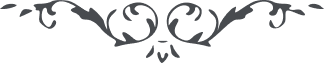 ٥١ ای ياران مهربان و دختران عزيز من عبدالبهاء باوجود ضعف جسمانی و عدم تحمّل سفری از نهايت اشتياق به مشاهده روی ياران عازم سفر به آن کشور دور مانند جهان ديگر است تا قطع محيط اکبر کند و ديده به مشاهده روی ياران منوّر نمايد هرچند مرا اين سفر مشقّت بی‌پايان است ولی اميد ملاقات ياران تسلّی دل و جان است لهذا در ماه مارچ مصمّم حرکتم و يک سفر به آن صفحات آيم و وقت حرکت تلغرافيّاً اخبار ميدهم و خانه هائی که از برای عبدالبهاء مهيّا شده از صاحبان آن خانه ها بسيار ممنون و خوشنودم و ضيافت آنان را قبول نمودم ولی خانه های آنها را محلّ اجتماع قرار دهم و با جميع در آن خانه ها ملاقات نمايم هر روز وقتی از برای ملاقات ياران در آن خانه معيّن نمايم و وقتی ديگر به جهت ملاقات ديگران معيّن کنم خلاصه با جميع در آن خانه ها مؤانست و معاشرت کنم ولی منزل در اوتل باشد اين به حکمت موافق تر است البتّه ياران الهی نيز حکمت را منظور دارند و به رضای من راضيند زيرا مقصد من آن است که در اوتل تنها و راحت باشم و با کسی ملاقات ننمايم و اوقات ملاقات معيّن باشد و در خانه ها باشد**.** امّا در خصوص مبلغی که به جهت مصارف طريق عبدالبهاء معيّن نموده‌اند اين واضح است که اين حرکت از نهايت محبّت است و دليل ثبوت و استقامت و من بی نهايت از شماها ممنون شدم خوشنود گشتم و از برای شما از درگاه احديّت برکت ميطلبم زيرا انفاق سبب برکت است ولی اسباب سفر مهيّا گشت و مصاريف آنچه لازم است حاضر شد ابداً کم و نقصی ندارد لهذا با نهايت سرور و خوشنودی مبلغی که ارسال نموده‌ايد اعاده ميشود تا در موارد خيريّه صرف نمائيد و اين بيشتر سبب سرور من است و ميان من و شماها تکليفی نيست عالم مواسات است هر وقت لازم بشود خود از شماها ميخواهم و ابداً ملاحظه‌ای ندارم و از الطاف جمال مبارک اميدوارم که تأييدات غيبيّه و فيوضات نامتناهيه احاطه نمايد و ياران را در نهايت سرور ملاقات کنم و عليکم البهاء الابهی.**** 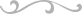 